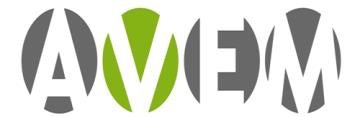 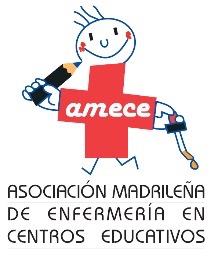 ENCUESTA EPISODIOS ALERGIAS ALIMENTARIAS EN CENTROS ESCOLARESDATOS CENTROColegio: RUNNYMEDE COLLEGE	Escuela Infantil: -Nº de alumnos: 859Nº de alumnos en el comedor: 604Nº de alumnos en el comedor con alergia alimentaria diagnosticada: 36Nº de alumnos con otras alergias: 68Nº alumnos con intolerancias alimentarias: 8Nº alumnos con necesidades especiales de alimentación *: 5315 DIETA SIN GLUTEN11 DIETA SIN TERNERA (MOTIVO RELIGIOSO)8 DIETAS VEGETARIANAS14 DIETAS SIN CERDO (MOTIVO RELIGIOSO)5 DIETAS HIPOCALORICAS(*)Se incluirían aquí dietas hipocalóricas, exentas de gluten, para diabéticos…DATOS PACIENTENiño	Niña X        Edad (en años): 14Alergia alimentaria previa diagnosticada: NOOtras alergias:Medicamentos.Veneno Insectos. x Polen. Látex. Ejercicio físico.DATOS EPISODIODía:11/09/15   Hora:11:59    Actividad: jugar         Síntomas:                     Dificultad respiratoria x                     Prurito x                    Vía aérea cerrada                    Alergia por ingestión, contacto, inhalaciónSe administró medicación:  si    noSe administró epinefrina:   si    noAviso a emergencias:         si    noAviso a padres:                 si    noLugar del episodio:Comedor. Aulas.Patio. xExtraescolares. Otros.DATOS PACIENTENiño 	Niña x      Edad (en años): 10 Alergia alimentaria previa diagnosticada: noOtras alergias:Medicamentos.Veneno Insectos. Polen  xLátex. Ejercicio físico.DATOS EPISODIODía: 29/10/15	Hora: 11.15   Actividad:estudio Síntomas:                     Dificultad respiratoria x                     Prurito x                    Vía aérea cerrada                    Alergia por ingestión, contacto, inhalaciónSe administró medicación:  si    noSe administró epinefrina:   si    noAviso a emergencias:         si    noAviso a padres:                 si    noLugar del episodio:Comedor. Aulas. xPatio. Extraescolares. Otros.DATOS PACIENTENiño x	Niña     Edad (en años):16  Alergia alimentaria previa diagnosticada: siOtras alergias:Medicamentos.Veneno Insectos. Polen. xLátex. Ejercicio físico.DATOS EPISODIODía: 18/12/15	Hora: 16:30    Actividad: si Síntomas:                     Dificultad respiratoria x                     Prurito x                    Vía aérea cerrada x                    Alergia por ingestión, contacto, inhalaciónSe administró medicación:  si    noSe administró epinefrina:   si    noAviso a emergencias:         si    noAviso a padres:                 si    noLugar del episodio:Comedor. Aulas.Patio.ExtraescolarOtros.DATOS PACIENTENiño	Niña x     Edad (en años):  5Alergia alimentaria previa diagnosticada: siOtras alergias: noMedicamentos.Veneno Insectos. Polen. Látex. Ejercicio físico.DATOS EPISODIODía: 14/01/16	Hora: 13:00    Actividad: comerSíntomas:                     Dificultad respiratoria                     Prurito x                    Vía aérea cerrada                    Alergia por ingestión, contacto, inhalaciónSe administró medicación:  si    noSe administró epinefrina:   si    noAviso a emergencias:         si    noAviso a padres:                 si    noLugar del episodio:Comedor. x Aulas.Patio. Extraescolares. Otros.DATOS PACIENTENiño x	Niña      Edad (en años): 9Alergia alimentaria previa diagnosticada: noOtras alergias:Medicamentos.Veneno Insectos. Polen. xLátex. Ejercicio físico.DATOS EPISODIODía: 27/01/16	Hora:13:15        Actividad: comerSíntomas:                     Dificultad respiratoria x                     Prurito x                    Vía aérea cerrada x                    Alergia por ingestión, contacto, inhalaciónSe administró medicación:  si    noSe administró epinefrina:   si    noAviso a emergencias:         si    noAviso a padres:                 si    noLugar del episodio:Comedor. x Aulas.Patio. Extraescolares. Otros.DATOS PACIENTENiño	Niña x        Edad (en años): 12 Alergia alimentaria previa diagnosticada: noOtras alergias: noMedicamentos.Veneno Insectos. Polen. Látex. Ejercicio físico.DATOS EPISODIODía: 26/04/16	Hora: 14:40          Actividad: jugarSíntomas:                     Dificultad respiratoria x                     Prurito x                    Vía aérea cerrada                    Alergia por ingestión, contacto, inhalaciónSe administró medicación:  si    noSe administró epinefrina:   si    noAviso a emergencias:         si    noAviso a padres:                 si    noLugar del episodio:Comedor. Aulas.Patio. x Extraescolares. Otros.DATOS PACIENTENiño	Niña x     Edad (en años):  10 Alergia alimentaria previa diagnosticada: siOtras alergias:Medicamentos.Veneno Insectos. Polen. xLátex. Ejercicio físico.DATOS EPISODIODía: 09/05/16	Hora: 10:45   Actividad: jugarSíntomas:                     Dificultad respiratoria                     Prurito x                    Vía aérea cerrada                    Alergia por ingestión, contacto, inhalaciónSe administró medicación:  si    noSe administró epinefrina:   si    noAviso a emergencias:         si    noAviso a padres:                 si    noLugar del episodio:Comedor. Aulas.Patio. x Extraescolares. Otros.DATOS PACIENTENiño x	Niña           Edad (en años): 6    Alergia alimentaria previa diagnosticada: noOtras alergias: noMedicamentos.Veneno Insectos. Polen. Látex. Ejercicio físico.DATOS EPISODIODía: 29/05/16	Hora: 10.08   Actividad: estudioSíntomas:                     Dificultad respiratoria x                     Prurito x                    Vía aérea cerrada                    Alergia por ingestión, contacto, inhalaciónSe administró medicación:  si    noSe administró epinefrina:   si    noAviso a emergencias:         si    noAviso a padres:                 si    noLugar del episodio:Comedor. Aulas. Patio. Extraescolares. Otros. x